Dostawa sprzętu medycznego dla Bloku Operacyjnego i pozostałych oddziałów w ramach realizacji inwestycji „Rozbudowa budynku nr 1 na potrzeby Zintegrowanego Bloku Operacyjnego w 4 WSKzP SP ZOZ”, numer referencyjny: 3/ZP/2017Zbiorcze  zestawienie  ofertZamawiający zamierza przeznaczyć na sfinansowanie zamówienia kwotę brutto w wysokości: 8 538 498,00 zł (słownie: osiem milionów pięćset trzydzieści osiem tysięcy czterysta dziewięćdziesiąt osiem złotych, 00/100) – całość postepowania. Na poszczegolne pakiety kwoty brutto: 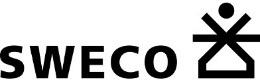 NUMER OFERTYNAZWA I ADRES WYKONAWCYNR PAKIETU CENA BRUTTOOKRES GWARANCJI1.Medela Polska Spółka z o.o.ul. Wybrzeże Gdyńskie 6D01-531 WarszawaPAKIET XX74 314,80 zł60 miesięcy2.KONKRET Dagmara Fik, Marcin Mazurkiewicz Spółka Jawnaul. Dworcowa 15A86-200 ChełmnoPAKIET III84 352,32 zł48 miesięcy2.KONKRET Dagmara Fik, Marcin Mazurkiewicz Spółka Jawnaul. Dworcowa 15A86-200 ChełmnoPAKIET IV239 355,00 zł48 miesięcy2.KONKRET Dagmara Fik, Marcin Mazurkiewicz Spółka Jawnaul. Dworcowa 15A86-200 ChełmnoPAKIET V259 200,00 zł24 miesiące3.SKAMEX Spółka z o.o. Sp. K.ul. Częstochowska 38/5293-121 ŁódźPAKIET II33 112,80 zł24 miesiące4.Aesculap Chifa Spółka z o.o.ul. Tysiąclecia 1464-300 Nowy TomyślPAKIET XVII503 305,08 zł24 miesiące5.FUJIFILM Europe GMBHHeesenstraβe 3140549 Düsseldorfie(Oddział w Polsce Al. Jerozolimskie 178, 02-486 WarszawaPAKIET VI360 093,32 zł24 miesiące6.GE Medical Systems Polska Spółka z o.o.ul. Wołoska 902-583 WarszawaPAKIET XIX35 856,00 zł24 miesiące6.GE Medical Systems Polska Spółka z o.o.ul. Wołoska 902-583 WarszawaPAKIET XXVI352 080,00 zł24 miesiące7.Biameditek Spółka z o.o.ul. Elewatorska 5815-620 BiałystokPAKIET I34 099,49 zł36 miesięcy7.Biameditek Spółka z o.o.ul. Elewatorska 5815-620 BiałystokPAKIET XI84 391,20 zł60 miesięcy8.IMC IMPOMED CENTRUM S.A.ul. Skrzyneckiego 3804-563 WarszawaPAKIET XXV187 920,00 zł36 miesięcy9.Paramedica Polska Spółka z o.o. Sp. K.ul. Żołny 1102-815 WarszawaPAKIET XIII953 667,00 zł24 miesiące10.BOWA INTERNATIONALSpółka z o.o. Sp. K.Złotkowo, ul. Obornicka 1062-002 Suchy LasPAKIET XXII598 666,65 zł24 miesiące11.AKME Spółka z o.o. Sp. K.ul. Poloneza 89B 02-826 WarszawaPAKIET XI103 464,00 zł72 miesiące12.Synektik Spółka AkcyjnaAl. Wincentego Witosa 3100-710 WarszawaPAKIET VI503 295,90 zł48 miesięcy13.Medinco Polska Spółka z o.o. Sp. K.ul. Sarmacka 5/3102-972 WarszawaPAKIET X262 953,00 zł36 miesięcy14.MEDIM Spółka z o.o.ul. Puławska 45B05-500 PiasecznoPAKIET VIII1 038 005,13 zł24 miesiące15.Walmed Spółka z o.o.ul. Ptaków Leśnych 7305-500 JastrzębiePAKIET XXIV71 604,00 zł24 miesiące16.Medicom Spółka z o.o.ul. M. Skłodowskiej – Curie 3441-819 ZabrzePAKIET IV298 080,00 zł72 miesiące16.Medicom Spółka z o.o.ul. M. Skłodowskiej – Curie 3441-819 ZabrzePAKIET IX23 220,00 zł24 miesiące16.Medicom Spółka z o.o.ul. M. Skłodowskiej – Curie 3441-819 ZabrzePAKIET XII286 200,00 zł60 miesięcy16.Medicom Spółka z o.o.ul. M. Skłodowskiej – Curie 3441-819 ZabrzePAKIET XVIII18 792,00 zł60 miesięcy17.Medtronic Poland Spółka z o.o.ul. Polna 1100-633 WarszawaPAKIET XI89 100,00 zł60 miesięcy18.Alcon Polska Spółka z o.o.ul. Marynarska 1502-674 WarszawaPAKIET XXI467 596,80 zł24 miesiące19.„Greenpol” Instytut Kształtowania Środowiska Spółka z o.o.ul. Fabryczna 1765-410 Zielona GóraPAKIET XIV90 528,00 zł48 miesięcy20.Siemens Healthcare Spółka z o.o.ul. Żupnicza 1103-821 WarszawaPAKIET VI429 451,68 zł36 miesięcy21.Wrocławskie Centrum Zaopatrzenia Medycznego i Ortopedycznego „Żak-Med” Anna Rożekul. Sulmierzycka 1751-127 WrocławPAKIET XI95 644,80 zł24 miesiące22.Polymed Polska Spółka z o.o.ul. Warszawska 320A05-082 Stare BabicePAKIET XV114 774,84 zł24 miesiące22.Polymed Polska Spółka z o.o.ul. Warszawska 320A05-082 Stare BabicePAKIET XVI104 792,40 zł24 miesiące23.CARL ZEISS Spółka z o.o.ul. Naramowicka 76 61-622 PoznańPAKIET VII2 999 454,00 zł24 miesiącePakiet nr I38 016,00 złPakiet nr II33 372,00 złPakiet nr III101 952,00 złPakiet nr IV283 500,00 złPakiet nr V237 600,00 złPakiet nr VI399 600,00 złPakiet nr VII2 627 640,00 złPakiet nr VIII1 061 640,00 złPakiet nr IX23 328,00 złPakiet nr X244 620,00 złPakiet nr XI112 320,00 złPakiet nr XII297 000,00 złPakiet nr XIII905 580,00 złPakiet nr XIV103 320,00 złPakiet nr XV113 670,00 złPakiet nr XVI104 760,00 złPakiet nr XVII283 500,00 złPakiet nr XVIII18 900,00 złPakiet nr XIX29 160,00 złPakiet nr XX71 820,00 złPakiet nr XXI399 600,00 złPakiet nr XXII486 000,00 złPakiet nr XXIII54 000,00 złPakiet nr XXIV75 600,00 złPakiet nr XXV162 000,00 złPakiet nr XXVI270 000,00 zł